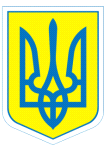 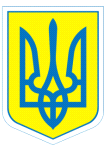 НАКАЗ  01.09.2015		                             м.Харків                                         № 184Про зарахування учнів                                                                                                    до шкільних гуртків 	З метою розвитку творчих здібностей учнів, здобуття дітьми додаткових знань, умінь та навичок за інтересами,  на підставі заяв батьків  (або осіб, які їх замінюють) учнів 1-8 класів та  заяв учнів 9-10 класівНАКАЗУЮ:1.Зарахувати з 01.09.2015 учнів:1.1. До вокального гуртка 1-4-х класів (керівник гуртка Куксін В.М.):      Агапову Ганну - 3-А клас      Алєксєєва Іллю - 1-Б клас      Берестовського Максима - 3-А клас      Голубенко Венеру -1-Б клас      Голубенко Люциту - 3-Б клас      Гурін Анжелу - 4-Б клас      Золотухіну Анастасію - 4-А клас      Карпекіна Кирила - 3-Б клас      Ковальова Богдана - 4-Б клас      Кучеренко Альбіну - 2-А клас      Кучеренко Жасмін  - 3-А клас      Марченка Даніїла - 2-В клас      Пономарьову Карину - 2-Б клас      Семенець Вероніку - 4-Б клас      Сопіна Геннадія - 4-Б клас      1.2. До вокального гуртка 5-10-х класів (керівник гуртка Куксін В.М.):      Галанцеву  Тетяну  - 10-А клас      Гапоненко Анастасію  - 7-А клас      Гапоненко Сніжану - 5-А класГолубенко Жанну - 8-А класГолубенко Ладу - 5-А класГорелкіну Анастасію - 8-А класЄрьоміну Юлію -  5-А класКрайтору Романа - 5-А класКучеренко Дарину - 6-Б класКучеренко Діану - 7-А клас      Новак Євгенію - 8-А клас      Озерову Анастасію - 8-А клас      Османа Юрія - 8-А класПопкова Івана - 9-А класСтанєва Володимира - 6-А клас 1.3. До гуртка народознавства «Джерело» (керівник гуртка Бєлих Н.Л):   Група № 1Бубир Єлизавету - 1-А класВестфаля  Лева - 1-А клас Дворнікова Микиту - 1-А клас Єфіменка Олександра - 1-А клас Маркіна Єгора - 1-А клас Мелентьєва Руслана - 1-А клас Поліваного Олександра - 1-А класПопкова Михайла -1-Б клас Томілова Івана - 1-А клас Третяка Артема - 1-А клас Турабіна Артема- 1-А класЧерниша Михайла - 1-А клас Чиньку Олега - 1-А клас Шевцова Іллю - 1-А клас Щербака Івана - 1-А клас Група № 2      Бабака Сергія - 1-В клас      Борисенка Віктора - 1-В клас      Вінніченко Єлизавету - 1-В клас      Гальцеву Дар’ю - 1-В клас      Захарова  Максима - 1-В клас      Лакатош Оксану - 1-В клас      Міненка Дмитра - 1-В клас      Михайлова Богдана- 1-В клас      Ніколенка Дмитра - 1-В клас      Олейнікова Дениса - 1-В клас      Пономарьову Дар’ю - 1-В клас      Семенова Єгора - 1-В клас      Ус Андрія - 1-В клас      Чжан Аллу- 1-В клас 1.4. До гуртка «Культура рідного краю» (керівник гуртка Бєлих Н.Л.):       Група № 1 1.4. До гуртка іграшки (керівник гуртка Воробйова Т.Г.):    Дьомінову Катерину - 5-Б клас    Дороша Дениса - 5-Б клас    Іванова Миколу - 5-Б клас    Караваєва Ярослава - 5-Б клас    Коц Олену -10-А клас    Лобойко Катерину -10-А клас    Лучка Богдана - 5-Б клас    Машкіна Дмитра - 5-Б клас    Можухіну Софію -5-А клас    Погодіну Аліну - 5-Б клас    Світличну Таїсію - 5-А клас    Тертичного Данила - 5-Б клас    Томілову Надію - 5-Б клас    Хомицьку Владиславу - 9-Б клас    Шаталова Владислава - 9-Б клас1.5. До гуртка сучасного танцю (керівник гуртка  Грищенко Є.О.):  Афанас`єва Івана - 2-В клас  Голубенко Люциту - 3-Б клас  Гурін Анжелу - 4-Б клас  Давиденка Ігоря - 4-А клас  Золотухіну Анастасію - 4-А клас  Золотько Аліну - 4-Б клас  Карпекіна Кирила - 3-Б клас  Ковальова Богдана - 4-Б клас  Кучеренко Жасмін - 3-А клас  Павлія Олександра - 2-Б клас  Пономарьову Каріну - 2-Б клас  Семенець Вероніку - 4-Б клас  Собокаря Артема - 2-Б клас  Сопіна Геннадія - 4-Б клас  Шевченка Євгена - 4-А клас2. Керівникам гуртків оформити журнали обліку роботи гуртків та внести списки учнів, які  зараховані до вищезазначених гуртків, згідно з  нормативними вимогами.                                                                                                             До 04.09.20153. Контроль за виконанням даного наказу покласти на заступника директора з виховної роботи Коваленко Г.І.Директор                     Л.О. МельніковаКоваленко, 3-70-30-63З наказом ознайомлені:          Н.В.Аукштолєнє       Н.Л.Бєлих       Т.Г.Воробйова       Є.О.Грищенко                Г.І.Коваленко           В.М. Куксін                                                  Аксьонову Вікторію  - 7-А клас                                                                   Афанасьєва Павла - 7-А клас                                Балкову Ольгу - 7-А клас                                Бєліменка Іллю - 6-А класВолкова Максима - 7-А клас                                Горнєву Сніжану - 6 -А класЗаморія  Романа - 7-А клас Клімкова В’ячеслава - 7-А клас                                Кучеренка Олега - 7-А клас Кириченка Сергія - 7-А клас                                                               Самітіна Дениса - 6-А класСахно Юлію - 7-А класТомілова Владислава - 7-А клас Удянського Романа - 7-А клас                                Ухачова Владислава - 7-А клас                                                                                                                      Група № 2Акулова Кирила - 6-А класБескубу Дмитра - 6-А класБлизнюка Олександра - 9-А класБолокадзе Фрідона - 9-А класГаланцева Павла - 9-А класКраснокутського Миколу - 9-Б класЛобойка Олександра - 9-А класСолов’я Валентина - 9-А класСусідського Кирила - 9-А класТуманова Назара - 9-А класЦеловальнікову Анастасію - 6-А класЧайку Дмитра - 9-А класШапошніченка Олексія - 9-А класШевченко Олександру - 6-А класЯковенко Валентину - 9-Б клас1  1.4.До студії образотворчого мистецтва (керівник Аукштолєнє Н.В.):                                           Грідіну Олену - 5-Б клас Калюжного Данила - 5-А класЛобойко Катерину - 10-А класМасалаба Максима - 6-А класМирку Руслана - 6-А класРуду Карину - 7-А класСмика Артема - 8-А класСитника Максима - 8-А класСтаценка Ігоря - 9-Б класСтрукову Камілу - 7-А класСтрукову Луїзу - 7-А класСущову Аліну - 10-А класТертичного Данила - 5-А класЩедріна Андрія - 8-А класЩедріна Євгена - 8-А клас